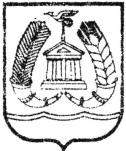 АДМИНИСТРАЦИЯ ГАТЧИНСКОГО МУНИЦИПАЛЬНОГО РАЙОНАЛЕНИНГРАДСКОЙ ОБЛАСТИПРОЕКТ ПОСТАНОВЛЕНИЯОт __________									№ ____О признании утратившим силу постановления администрации Гатчинского муниципального района от 26.03.2021 №962 «Об утверждении административного регламента предоставления муниципальной услуги «Регистрация трудовых договоров и фактов прекращения трудовых договоров работников с работодателями – физическими лицами, не являющимися индивидуальными предпринимателями»Рассмотрев письмо Прокуратуры Ленинградской области от 05.07.2021 №7-34-2021, по вопросу реализации органами местного самоуправления положений ч. 4 ст. 303 Трудового кодекса Российской Федерации по регистрации трудового договора с работником работодателем – физическим лицом, не являющимся индивидуальным предпринимателем, руководствуясь Федеральным законом от 06.10.2013 № 131-ФЗ «Об общих принципах местного самоуправления в Российской Федерации», Уставом Гатчинского муниципального района, ПОСТАНОВЛЯЕТ:Признать утратившим силу постановление администрации Гатчинского муниципального района от 26.03.2021 № 962 «Об утверждении административного регламента предоставления муниципальной услуги «Регистрация трудовых договоров и фактов прекращения трудовых договоров работников с работодателями – физическими лицами, не являющимися индивидуальными предпринимателями».Настоящее постановление подлежит официальному опубликованию в газете «Гатчинская правда», размещению на официальном сайте Гатчинского муниципального района в сети «Интернет» и вступает в силу со дня официального опубликования в указанных источниках. Контроль исполнения настоящего постановления возложить на заместителя главы администрации Гатчинского муниципального района по экономике                       В.А. Норкина Глава администрацииГатчинского муниципального района                                                       Л.Н. НещадимРудченко Н.А.